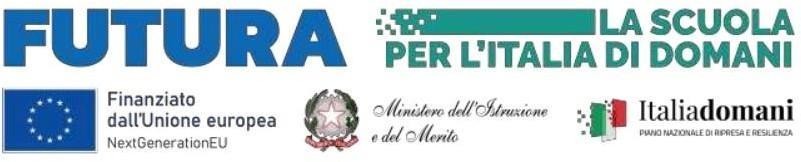 C.P.I.A. – Provincia di IMPERIAViale Rimembranze, 31 – 18100  IMPERIA - Tel. 0183/969909 C.F. 90088810081Sede Imperia Viale Rimembranze, 31  Tel. 0183/969909  Sede Associata Sanremo  - Villa Meglia -Corso F.Cavallotti, 123 Tel.  0184/541699 Sede Associata  Ventimiglia Via Roma, 61   Tel. 0184/351182 Sezione Carceraria di Imperia presso la Casa Circondariale di ImperiaSezione Carceraria di Sanremo presso la Casa Circondariale di Sanremoe-mail: immm04500q@istruzione.it  immm04500q@pec.istruzione.itAl Dirigente ScolasticoCPIA della provincia di IMPERIAOGGETTO: Allegato B - Selezione dei docenti Formatori Mentor per l’orientamento e il tutoraggio per le STEM (Intervento A) per la realizzazione del progetto Piano Nazionale di Ripresa e Resilienza, Missione 4 – Istruzione e ricerca – Componente 1 – Potenziamento dell’offerta dei servizi di istruzione: dagli asili nido alle università – Investimento 3.1 “Nuove competenze e nuovi linguaggi”, finanziato dall’Unione europea – Next Generation EU – “Azioni di potenziamento delle competenze STEM e multilinguistiche  (D.M. n. 65/2023).Codice identificativo Progetto: M4C1I3.1-2023-1143-P-29885 Titolo del Progetto: Ampliare gli orizzonti ampliare le possibilità C.U.P. I54D23001970006DICHIARAZIONI PER L’AMMISSIONE ALLA SELEZIONEPER IL RECLUTAMENTO DEI MENTORIl/La	sottoscritto/a	………………………………………………………nato/a a ……………...…………… il………………………  residente/domiciliato a………………………………………… Via …………………………………………………………………. n. ………… CAP …………… Telefono …………………………….e-mail ………………………………………………………………  Codice Fiscale………………………………….Titolo di studio	………………………preso atto dell’Avviso pubblico di selezione dei docenti Mentor per l’orientamento e il tutoraggio per le STEM (Intervento A) del PNRR D.M. 65/2023 Progetto “Nuove competenze e nuovi linguaggi” consapevole che la falsità in atti e le dichiarazioni mendaci sono punite ai sensi del codice penale e delle leggi speciali in materia e che, laddove dovesse emergere la non veridicità di quanto qui dichiarato, si avrà la decadenza dai benefici eventualmente ottenuti ai sensi dell’art. 75 del D.P.R. n. 445 del 28 dicembre 2000 e l’applicazione di ogni altra sanzione prevista dalla legge, nella predetta qualità, ai sensi e per gli effetti di cui agli artt. 46 e 47 del D.P.R. n. 445 del 28 dicembre 2000,DICHIARAsotto la propria responsabilità:che i recapiti presso i quali si intendono ricevere le comunicazioni sono i seguenti:residenza: 	indirizzo posta elettronica ordinaria: __________________________________________________,indirizzo posta elettronica certificata (PEC): ______________________________________,numero di telefono:________________________________________,autorizzando espressamente l’Istituzione scolastica all’utilizzo dei suddetti mezzi per effettuare le comunicazioni;di essere:docente a tempo indeterminato del CPIA della Provincia di Imperiadocente a tempo determinato del CPIA della Provincia di Imperia docente di altra Istituzione Scolastica (specificare)_____________________________;di essere informato/a che l’Istituzione scolastica non sarà responsabile per il caso di dispersione di comunicazioni dipendente da mancata o inesatta indicazione dei recapiti di cui al comma 1, oppure da mancata o tardiva comunicazione del cambiamento degli stessi;di aver preso visione del Decreto e dell’Avviso e di accettare tutte le condizioni ivi contenute;di aver preso visione dell’informativa di cui all’art. 8  dell’Avviso, pubblicata sul sito web della scuola e accessibile al seguente link: https://www.cpiaimperia.edu.it/di prestare il proprio consenso, ai fini dell’espletamento della procedura in oggetto e del successivoconferimento dell’incarico, al trattamento dei propri dati personali ai sensi dell’art. 13 del Regolamento (UE) 2016/679 e del d.lgs. 30 giugno 2003, n. 196.Ai fini della partecipazione alla procedura in oggetto, il sottoscritto/aDICHIARA ALTRESÌdi possedere i requisiti di ammissione alla selezione in oggetto e, nello specifico, di:avere la cittadinanza italiana o di uno degli Stati membri dell’Unione europea;avere il godimento dei diritti civili e politici;non essere stato escluso/a dall’elettorato politico attivo;possedere l’idoneità fisica allo svolgimento delle funzioni cui la presente procedura di selezione si riferisce;non aver riportato condanne penali e di non essere destinatario/a di provvedimenti che riguardano l’applicazione di misure di prevenzione, di decisioni civili e di provvedimenti amministrativi iscritti nel casellario giudiziale;non essere sottoposto/a a procedimenti penali o,  se  sì,  specificare  quali_____________________________________________________________________________non essere stato/a destituito/a o dispensato/a dall’impiego presso una Pubblica Amministrazione;non essere stato/a dichiarato/a decaduto/a o licenziato/a da un impiego statale;non trovarsi in situazione di incompatibilità, ai sensi di quanto previsto dal d.lgs. n. 39/2013 e dall’art. 53, del d.lgs. n. 165/2001;ovvero, nel caso in cui sussistano situazioni di incompatibilità, che le stesse sono le seguenti:non trovarsi in situazioni di conflitto di interessi, anche potenziale, ai sensi dell’art. 53, comma 14, del d.lgs. n. 165/2001, che possano interferire con l’esercizio dell’incaricoCome previsto dall’Avviso, allega tutta la documentazione richiesta.Il/La sottoscritto/a consente il trattamento dei propri dati, anche personali, ai sensi del D.Lgs. 196/2003 e del Regolamento UE 2016/679, per le esigenze e le finalità dell’incarico di cui alla presente domanda.Autorizza il trattamento dei dati personali presenti nel proprio Curriculum Vitae ai sensi dell’art. 13 del Decreto Legislativo 30 giugno 2003, n. 196 “Codice in materia di protezione dei dati personali” e dell’art. 13 del GDPR (Regolamento UE 2016/679), per le esigenze e le finalità dell’incarico di cui alla presente domanda.	, 			Luogo e dataFirma del Partecipante